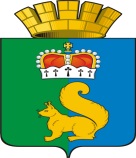 ПОСТАНОВЛЕНИЕАДМИНИСТРАЦИИ ГАРИНСКОГО ГОРОДСКОГО ОКРУГА18.05.2021п.г.т. Гари№ 172№ 172О запрете купания в открытыхводоемах Гаринского городского округа в период купального сезона 2021 годаО запрете купания в открытыхводоемах Гаринского городского округа в период купального сезона 2021 годаО запрете купания в открытыхводоемах Гаринского городского округа в период купального сезона 2021 годаО запрете купания в открытыхводоемах Гаринского городского округа в период купального сезона 2021 годаО запрете купания в открытыхводоемах Гаринского городского округа в период купального сезона 2021 года       В соответствии с Федеральным законом от 06 октября 2003 г. № 131-ФЗ «Об общих принципах организации местного самоуправления в Российской Федерации», Постановлением Правительства Свердловской области от 27.09.2018г. № 639-ПП "Об утверждении Правил охраны жизни людей на водных объектах в Свердловской области", в целях обеспечения безопасности людей на акваториях водных объектов Гаринского городского округа, руководствуясь Уставом Гаринского городского округа, ПОСТАНОВЛЯЮ:   1.  Запретить купание граждан в открытых водоемах, расположенных                      на территории Гаринского городского округа  в период купального сезона 2021 года в связи с  неблагополучным санитарно-химическим, бактериологическим          и паразитологическим состоянием воды, отсутствие оборудованных пляжей            и соответствующего оснащения мест купания спасательными средствами           и инвентарем.   2. Ведущему специалисту отдела ГО ЧС администрации Гаринского городского округа, инспекторам территориальных органов администрации Гаринского городского округа:- в течении всего купального сезона проводить разъяснительную работу                      с населением о запрете купания в открытых водоемах на территории Гаринского городского округа  и необходимости особого контроля за детьми, в том числе  семей, в которых допускается  нахождение детей без присмотра и контроля со стороны взрослых с вручением  памяток ;- выставить аншлаги у открытых водоемов о запрете купания.  3. Рекомендовать начальнику ОеП № 20 (дислокация п.г.т. Гари) МО МВД России «Серовский» Бурдову А.С. принять меры по обеспечению охраны общественного порядка в местах массового отдыха людей на водных объектах, проведению рейдов и патрулирования водных объектов, запрещенных для купания.   4. Настоящее постановление вступает в силу с момента его подписания.   5. Настоящее постановление опубликовать (обнародовать).    6. Контроль за выполнением настоящего постановления оставляю  за собой. ГлаваГаринского городского округа                                                          С.Е. Величко       В соответствии с Федеральным законом от 06 октября 2003 г. № 131-ФЗ «Об общих принципах организации местного самоуправления в Российской Федерации», Постановлением Правительства Свердловской области от 27.09.2018г. № 639-ПП "Об утверждении Правил охраны жизни людей на водных объектах в Свердловской области", в целях обеспечения безопасности людей на акваториях водных объектов Гаринского городского округа, руководствуясь Уставом Гаринского городского округа, ПОСТАНОВЛЯЮ:   1.  Запретить купание граждан в открытых водоемах, расположенных                      на территории Гаринского городского округа  в период купального сезона 2021 года в связи с  неблагополучным санитарно-химическим, бактериологическим          и паразитологическим состоянием воды, отсутствие оборудованных пляжей            и соответствующего оснащения мест купания спасательными средствами           и инвентарем.   2. Ведущему специалисту отдела ГО ЧС администрации Гаринского городского округа, инспекторам территориальных органов администрации Гаринского городского округа:- в течении всего купального сезона проводить разъяснительную работу                      с населением о запрете купания в открытых водоемах на территории Гаринского городского округа  и необходимости особого контроля за детьми, в том числе  семей, в которых допускается  нахождение детей без присмотра и контроля со стороны взрослых с вручением  памяток ;- выставить аншлаги у открытых водоемов о запрете купания.  3. Рекомендовать начальнику ОеП № 20 (дислокация п.г.т. Гари) МО МВД России «Серовский» Бурдову А.С. принять меры по обеспечению охраны общественного порядка в местах массового отдыха людей на водных объектах, проведению рейдов и патрулирования водных объектов, запрещенных для купания.   4. Настоящее постановление вступает в силу с момента его подписания.   5. Настоящее постановление опубликовать (обнародовать).    6. Контроль за выполнением настоящего постановления оставляю  за собой. ГлаваГаринского городского округа                                                          С.Е. Величко       В соответствии с Федеральным законом от 06 октября 2003 г. № 131-ФЗ «Об общих принципах организации местного самоуправления в Российской Федерации», Постановлением Правительства Свердловской области от 27.09.2018г. № 639-ПП "Об утверждении Правил охраны жизни людей на водных объектах в Свердловской области", в целях обеспечения безопасности людей на акваториях водных объектов Гаринского городского округа, руководствуясь Уставом Гаринского городского округа, ПОСТАНОВЛЯЮ:   1.  Запретить купание граждан в открытых водоемах, расположенных                      на территории Гаринского городского округа  в период купального сезона 2021 года в связи с  неблагополучным санитарно-химическим, бактериологическим          и паразитологическим состоянием воды, отсутствие оборудованных пляжей            и соответствующего оснащения мест купания спасательными средствами           и инвентарем.   2. Ведущему специалисту отдела ГО ЧС администрации Гаринского городского округа, инспекторам территориальных органов администрации Гаринского городского округа:- в течении всего купального сезона проводить разъяснительную работу                      с населением о запрете купания в открытых водоемах на территории Гаринского городского округа  и необходимости особого контроля за детьми, в том числе  семей, в которых допускается  нахождение детей без присмотра и контроля со стороны взрослых с вручением  памяток ;- выставить аншлаги у открытых водоемов о запрете купания.  3. Рекомендовать начальнику ОеП № 20 (дислокация п.г.т. Гари) МО МВД России «Серовский» Бурдову А.С. принять меры по обеспечению охраны общественного порядка в местах массового отдыха людей на водных объектах, проведению рейдов и патрулирования водных объектов, запрещенных для купания.   4. Настоящее постановление вступает в силу с момента его подписания.   5. Настоящее постановление опубликовать (обнародовать).    6. Контроль за выполнением настоящего постановления оставляю  за собой. ГлаваГаринского городского округа                                                          С.Е. Величко       В соответствии с Федеральным законом от 06 октября 2003 г. № 131-ФЗ «Об общих принципах организации местного самоуправления в Российской Федерации», Постановлением Правительства Свердловской области от 27.09.2018г. № 639-ПП "Об утверждении Правил охраны жизни людей на водных объектах в Свердловской области", в целях обеспечения безопасности людей на акваториях водных объектов Гаринского городского округа, руководствуясь Уставом Гаринского городского округа, ПОСТАНОВЛЯЮ:   1.  Запретить купание граждан в открытых водоемах, расположенных                      на территории Гаринского городского округа  в период купального сезона 2021 года в связи с  неблагополучным санитарно-химическим, бактериологическим          и паразитологическим состоянием воды, отсутствие оборудованных пляжей            и соответствующего оснащения мест купания спасательными средствами           и инвентарем.   2. Ведущему специалисту отдела ГО ЧС администрации Гаринского городского округа, инспекторам территориальных органов администрации Гаринского городского округа:- в течении всего купального сезона проводить разъяснительную работу                      с населением о запрете купания в открытых водоемах на территории Гаринского городского округа  и необходимости особого контроля за детьми, в том числе  семей, в которых допускается  нахождение детей без присмотра и контроля со стороны взрослых с вручением  памяток ;- выставить аншлаги у открытых водоемов о запрете купания.  3. Рекомендовать начальнику ОеП № 20 (дислокация п.г.т. Гари) МО МВД России «Серовский» Бурдову А.С. принять меры по обеспечению охраны общественного порядка в местах массового отдыха людей на водных объектах, проведению рейдов и патрулирования водных объектов, запрещенных для купания.   4. Настоящее постановление вступает в силу с момента его подписания.   5. Настоящее постановление опубликовать (обнародовать).    6. Контроль за выполнением настоящего постановления оставляю  за собой. ГлаваГаринского городского округа                                                          С.Е. Величко       В соответствии с Федеральным законом от 06 октября 2003 г. № 131-ФЗ «Об общих принципах организации местного самоуправления в Российской Федерации», Постановлением Правительства Свердловской области от 27.09.2018г. № 639-ПП "Об утверждении Правил охраны жизни людей на водных объектах в Свердловской области", в целях обеспечения безопасности людей на акваториях водных объектов Гаринского городского округа, руководствуясь Уставом Гаринского городского округа, ПОСТАНОВЛЯЮ:   1.  Запретить купание граждан в открытых водоемах, расположенных                      на территории Гаринского городского округа  в период купального сезона 2021 года в связи с  неблагополучным санитарно-химическим, бактериологическим          и паразитологическим состоянием воды, отсутствие оборудованных пляжей            и соответствующего оснащения мест купания спасательными средствами           и инвентарем.   2. Ведущему специалисту отдела ГО ЧС администрации Гаринского городского округа, инспекторам территориальных органов администрации Гаринского городского округа:- в течении всего купального сезона проводить разъяснительную работу                      с населением о запрете купания в открытых водоемах на территории Гаринского городского округа  и необходимости особого контроля за детьми, в том числе  семей, в которых допускается  нахождение детей без присмотра и контроля со стороны взрослых с вручением  памяток ;- выставить аншлаги у открытых водоемов о запрете купания.  3. Рекомендовать начальнику ОеП № 20 (дислокация п.г.т. Гари) МО МВД России «Серовский» Бурдову А.С. принять меры по обеспечению охраны общественного порядка в местах массового отдыха людей на водных объектах, проведению рейдов и патрулирования водных объектов, запрещенных для купания.   4. Настоящее постановление вступает в силу с момента его подписания.   5. Настоящее постановление опубликовать (обнародовать).    6. Контроль за выполнением настоящего постановления оставляю  за собой. ГлаваГаринского городского округа                                                          С.Е. Величко       В соответствии с Федеральным законом от 06 октября 2003 г. № 131-ФЗ «Об общих принципах организации местного самоуправления в Российской Федерации», Постановлением Правительства Свердловской области от 27.09.2018г. № 639-ПП "Об утверждении Правил охраны жизни людей на водных объектах в Свердловской области", в целях обеспечения безопасности людей на акваториях водных объектов Гаринского городского округа, руководствуясь Уставом Гаринского городского округа, ПОСТАНОВЛЯЮ:   1.  Запретить купание граждан в открытых водоемах, расположенных                      на территории Гаринского городского округа  в период купального сезона 2021 года в связи с  неблагополучным санитарно-химическим, бактериологическим          и паразитологическим состоянием воды, отсутствие оборудованных пляжей            и соответствующего оснащения мест купания спасательными средствами           и инвентарем.   2. Ведущему специалисту отдела ГО ЧС администрации Гаринского городского округа, инспекторам территориальных органов администрации Гаринского городского округа:- в течении всего купального сезона проводить разъяснительную работу                      с населением о запрете купания в открытых водоемах на территории Гаринского городского округа  и необходимости особого контроля за детьми, в том числе  семей, в которых допускается  нахождение детей без присмотра и контроля со стороны взрослых с вручением  памяток ;- выставить аншлаги у открытых водоемов о запрете купания.  3. Рекомендовать начальнику ОеП № 20 (дислокация п.г.т. Гари) МО МВД России «Серовский» Бурдову А.С. принять меры по обеспечению охраны общественного порядка в местах массового отдыха людей на водных объектах, проведению рейдов и патрулирования водных объектов, запрещенных для купания.   4. Настоящее постановление вступает в силу с момента его подписания.   5. Настоящее постановление опубликовать (обнародовать).    6. Контроль за выполнением настоящего постановления оставляю  за собой. ГлаваГаринского городского округа                                                          С.Е. Величко       В соответствии с Федеральным законом от 06 октября 2003 г. № 131-ФЗ «Об общих принципах организации местного самоуправления в Российской Федерации», Постановлением Правительства Свердловской области от 27.09.2018г. № 639-ПП "Об утверждении Правил охраны жизни людей на водных объектах в Свердловской области", в целях обеспечения безопасности людей на акваториях водных объектов Гаринского городского округа, руководствуясь Уставом Гаринского городского округа, ПОСТАНОВЛЯЮ:   1.  Запретить купание граждан в открытых водоемах, расположенных                      на территории Гаринского городского округа  в период купального сезона 2021 года в связи с  неблагополучным санитарно-химическим, бактериологическим          и паразитологическим состоянием воды, отсутствие оборудованных пляжей            и соответствующего оснащения мест купания спасательными средствами           и инвентарем.   2. Ведущему специалисту отдела ГО ЧС администрации Гаринского городского округа, инспекторам территориальных органов администрации Гаринского городского округа:- в течении всего купального сезона проводить разъяснительную работу                      с населением о запрете купания в открытых водоемах на территории Гаринского городского округа  и необходимости особого контроля за детьми, в том числе  семей, в которых допускается  нахождение детей без присмотра и контроля со стороны взрослых с вручением  памяток ;- выставить аншлаги у открытых водоемов о запрете купания.  3. Рекомендовать начальнику ОеП № 20 (дислокация п.г.т. Гари) МО МВД России «Серовский» Бурдову А.С. принять меры по обеспечению охраны общественного порядка в местах массового отдыха людей на водных объектах, проведению рейдов и патрулирования водных объектов, запрещенных для купания.   4. Настоящее постановление вступает в силу с момента его подписания.   5. Настоящее постановление опубликовать (обнародовать).    6. Контроль за выполнением настоящего постановления оставляю  за собой. ГлаваГаринского городского округа                                                          С.Е. Величко       В соответствии с Федеральным законом от 06 октября 2003 г. № 131-ФЗ «Об общих принципах организации местного самоуправления в Российской Федерации», Постановлением Правительства Свердловской области от 27.09.2018г. № 639-ПП "Об утверждении Правил охраны жизни людей на водных объектах в Свердловской области", в целях обеспечения безопасности людей на акваториях водных объектов Гаринского городского округа, руководствуясь Уставом Гаринского городского округа, ПОСТАНОВЛЯЮ:   1.  Запретить купание граждан в открытых водоемах, расположенных                      на территории Гаринского городского округа  в период купального сезона 2021 года в связи с  неблагополучным санитарно-химическим, бактериологическим          и паразитологическим состоянием воды, отсутствие оборудованных пляжей            и соответствующего оснащения мест купания спасательными средствами           и инвентарем.   2. Ведущему специалисту отдела ГО ЧС администрации Гаринского городского округа, инспекторам территориальных органов администрации Гаринского городского округа:- в течении всего купального сезона проводить разъяснительную работу                      с населением о запрете купания в открытых водоемах на территории Гаринского городского округа  и необходимости особого контроля за детьми, в том числе  семей, в которых допускается  нахождение детей без присмотра и контроля со стороны взрослых с вручением  памяток ;- выставить аншлаги у открытых водоемов о запрете купания.  3. Рекомендовать начальнику ОеП № 20 (дислокация п.г.т. Гари) МО МВД России «Серовский» Бурдову А.С. принять меры по обеспечению охраны общественного порядка в местах массового отдыха людей на водных объектах, проведению рейдов и патрулирования водных объектов, запрещенных для купания.   4. Настоящее постановление вступает в силу с момента его подписания.   5. Настоящее постановление опубликовать (обнародовать).    6. Контроль за выполнением настоящего постановления оставляю  за собой. ГлаваГаринского городского округа                                                          С.Е. Величко       В соответствии с Федеральным законом от 06 октября 2003 г. № 131-ФЗ «Об общих принципах организации местного самоуправления в Российской Федерации», Постановлением Правительства Свердловской области от 27.09.2018г. № 639-ПП "Об утверждении Правил охраны жизни людей на водных объектах в Свердловской области", в целях обеспечения безопасности людей на акваториях водных объектов Гаринского городского округа, руководствуясь Уставом Гаринского городского округа, ПОСТАНОВЛЯЮ:   1.  Запретить купание граждан в открытых водоемах, расположенных                      на территории Гаринского городского округа  в период купального сезона 2021 года в связи с  неблагополучным санитарно-химическим, бактериологическим          и паразитологическим состоянием воды, отсутствие оборудованных пляжей            и соответствующего оснащения мест купания спасательными средствами           и инвентарем.   2. Ведущему специалисту отдела ГО ЧС администрации Гаринского городского округа, инспекторам территориальных органов администрации Гаринского городского округа:- в течении всего купального сезона проводить разъяснительную работу                      с населением о запрете купания в открытых водоемах на территории Гаринского городского округа  и необходимости особого контроля за детьми, в том числе  семей, в которых допускается  нахождение детей без присмотра и контроля со стороны взрослых с вручением  памяток ;- выставить аншлаги у открытых водоемов о запрете купания.  3. Рекомендовать начальнику ОеП № 20 (дислокация п.г.т. Гари) МО МВД России «Серовский» Бурдову А.С. принять меры по обеспечению охраны общественного порядка в местах массового отдыха людей на водных объектах, проведению рейдов и патрулирования водных объектов, запрещенных для купания.   4. Настоящее постановление вступает в силу с момента его подписания.   5. Настоящее постановление опубликовать (обнародовать).    6. Контроль за выполнением настоящего постановления оставляю  за собой. ГлаваГаринского городского округа                                                          С.Е. Величко       В соответствии с Федеральным законом от 06 октября 2003 г. № 131-ФЗ «Об общих принципах организации местного самоуправления в Российской Федерации», Постановлением Правительства Свердловской области от 27.09.2018г. № 639-ПП "Об утверждении Правил охраны жизни людей на водных объектах в Свердловской области", в целях обеспечения безопасности людей на акваториях водных объектов Гаринского городского округа, руководствуясь Уставом Гаринского городского округа, ПОСТАНОВЛЯЮ:   1.  Запретить купание граждан в открытых водоемах, расположенных                      на территории Гаринского городского округа  в период купального сезона 2021 года в связи с  неблагополучным санитарно-химическим, бактериологическим          и паразитологическим состоянием воды, отсутствие оборудованных пляжей            и соответствующего оснащения мест купания спасательными средствами           и инвентарем.   2. Ведущему специалисту отдела ГО ЧС администрации Гаринского городского округа, инспекторам территориальных органов администрации Гаринского городского округа:- в течении всего купального сезона проводить разъяснительную работу                      с населением о запрете купания в открытых водоемах на территории Гаринского городского округа  и необходимости особого контроля за детьми, в том числе  семей, в которых допускается  нахождение детей без присмотра и контроля со стороны взрослых с вручением  памяток ;- выставить аншлаги у открытых водоемов о запрете купания.  3. Рекомендовать начальнику ОеП № 20 (дислокация п.г.т. Гари) МО МВД России «Серовский» Бурдову А.С. принять меры по обеспечению охраны общественного порядка в местах массового отдыха людей на водных объектах, проведению рейдов и патрулирования водных объектов, запрещенных для купания.   4. Настоящее постановление вступает в силу с момента его подписания.   5. Настоящее постановление опубликовать (обнародовать).    6. Контроль за выполнением настоящего постановления оставляю  за собой. ГлаваГаринского городского округа                                                          С.Е. Величко